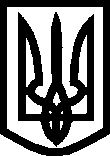 УКРАЇНА ВИКОНАВЧИЙ КОМІТЕТМЕЛІТОПОЛЬСЬКОЇ  МІСЬКОЇ  РАДИЗапорізької областіР О З П О Р Я Д Ж Е Н Н Яміського голови22.02.2021 								        № 69-рПро затвердження Плану заходів щодо організації підготовки та проведення мобілізації на території м. Мелітополя та втрату чинності розпорядження міського голови від 14.01.2019 №25-рКеруючись ст. 42 Закону України «Про місцеве самоврядування в Україні», відповідно до Закону України “Про мобілізаційну підготовку та мобілізацію”, постанови Кабінету Міністрів України від 07.12.2016 № 921 “Про затвердження порядку організації та ведення військового обліку призовників і військовозобов'язаних” (далі — Постанова № 921), на виконання розпорядження голови Запорізької облдержадміністрації від 04.02.2021 № 54 “Про затвердження Плану заходів щодо організації підготовки та проведення мобілізації на території Запорізької області” та з метою своєчасної та повної підготовки м. Мелітополя до проведення мобілізаціїЗОБОВ'ЯЗУЮ:1. Затвердити План заходів щодо організації підготовки та проведення мобілізації  на території м. Мелітополя (далі — План), що додається.2. Начальників управління комунальною власністю Мелітопольської міської ради, інформаційного відділу виконавчого комітету Мелітопольської міської ради Запорізької області:1) забезпечити виконання заходів, визначених Планом;2) про виконання заходів, визначених Планом, інформувати головного спеціаліста з мобілізаційної та оборонної роботи управління з питань надзвичайних ситуацій виконавчого комітету щороку до 01 січня, що настає за звітним періодом.3. Головного спеціаліста з мобілізаційної та оборонної роботи управління з питань надзвичайних ситуацій: 1) спільно з військовим комісаром Мелітопольського об’єднаного міського територіального центра комплектування та соціальної підтримки щороку до 10 січня проводити підсумки мобілізаційної підготовки та мобілізаційної готовності                          м. Мелітополя за рік;2) надавати звітну інформацію про стан виконання Плану Мелітопольському міському голові  щороку до 20 січня.4. Визнати таким, що втратило чинність розпорядження міського голови від 14.01.2019 №25-р “Про затвердження Плану заходів щодо організації підготовки та проведення мобілізації на території м. Мелітополя”.5. Контроль за виконанням розпорядження залишаю за собою.Мелітопольський міський голова 			                                  Іван ФЕДОРОВ			     ЗАТВЕРДЖЕНОРозпорядженняміського головивід 22.02.2021 № 69-рПЛАНзаходів щодо організації підготовки та проведення мобілізації на території м. МелітополяНачальник управління з питань надзвичайних ситуацій							Катерина ЛОМНИЦЬКА№з/пНайменування заходуВиконавецьТермін виконання12341Розробити та затвердити План заходів щодо організації підготовки та проведення мобілізації, доведення їх до відома керівників підприємств, установ, організацій незалежно від форм власності,  які розташовані на території м. МелітополяВиконавчий комітет Мелітопольської міської радиЗапорізької областіДо 30.03.20212Призначити представника для організації взаємодії на пункт управління     Мелітопольського об’єднаного міського територіального центра комплектування та соціальної підтримки (далі МОМТЦК та СП), в зоні відповідальності яких вони знаходятьсяВиконавчий комітет Мелітопольської міської радиЗапорізької областіДо 30.03.20213Тимчасове залучення транспортних засобів підприємств, установ та організацій, які не передаються військовим формуванням під час мобілізації, для своєчасного оповіщення, збору та прибуття громадян, які призиваються на військову службу під час мобілізації, до пункту попереднього збору МОМТЦК та СП і пунктів прийому військових частин (підрозділів), установ та організацій військових формувань, а також для перевезення особового складу та виконання першочергових завданьВиконавчий комітет Мелітопольської міської радиЗапорізької областіПід час проведення мобілізації12344Організація в установленому порядку своєчасного оповіщення і прибуття громадян, які залучаються до виконання обов’язку щодо мобілізації, техніки на збірні пункти та у військові частини, виділення будівель, споруд, земельних ділянок, транспортних та інших матеріально-технічних засобів і надання послуг Збройним Силам України, іншим військовим формуванням відповідно до планів проведення мобілізаціїЖитлово-експлуатаційні організації, інші організації або підприємства та установи, що здійснюють експлуатацію будинків, уповноважені в мікрорайонах міста та голови вуличних комітетів (за згодою),  відповідно до розпоряджень МОМТЦК та СП та рішень виконавчого комітету Мелітопольської міської ради (згідно з п.65 Постанови КМУ №921)Під час проведення мобілізації5Створення за наданими пропозиціями МОМТЦК та СП:5.1у м. Мелітополі разом з підприємствами, установами та організаціями незалежно від підпорядкування і форм власності дільниць для оповіщення військовозобов'язаних, пунктів збору міської ради, визначення місць їх розгортання, комплектація їх особовим складом із числа військовозобов'язаних без звільнення громадян від виконання основних обов'язків за місцем роботи та сприяння у набутті ними професійних навичокВиконавчий комітет Мелітопольської міської ради, МОМТЦК та СПдо 30.03 щороку5.2на підприємствах, в установах та організаціях, незалежно від підпорядкування і форм власності, штабів для оповіщення та пунктів збору військовозобов'язаних і техніки, комплектування їх особовим складом із числа військовозобов'язаних без звільнення громадян від виконання основних обов'язків за місцем роботи та сприяння у набутті ними професійних навичокВиконавчий комітетМелітопольської міської ради, МОМТЦК та СПдо 30.03 щороку6Затвердження списку уповноважених та керівника на дільницях оповіщенняВиконавчий комітетМелітопольської міської ради, МОМТЦК та СП (Рішення виконавчого комітету від 28.01.2021 №32)Під час оголошення та проведення заходів мобілізації7Виконання заходів щодо сприяння у:Під час оголошення та проведення заходів мобілізації7.1висвітленні в засобах масової інформації питань щодо оповіщення про мобілізаціюІнформаційний відділ  виконавчого комітету Мелітопольської міської радиПід час оголошення та проведення заходів мобілізації7.2забезпеченні безперебійного електропостачання будівель, приміщень елементів апарату посилення, дільниць оповіщенняКерівники підприємств, установ, організацій, які будуть визначені розпорядженням міського голови “Про задоволення потреб МОМТЦК та СП  під часпідготовки та проведення мобілізації на території м. Мелітополя”Під час оголошення та проведення заходів мобілізації